Webquest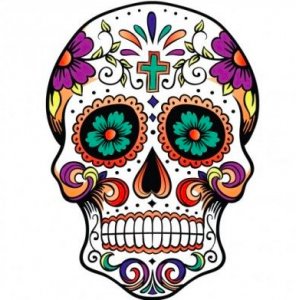 El día de los muertosWhat is the Day of the Dead?Where is it celebrated?When is the Day of the Dead celebrated?What is the history behind the Day of the Dead?  What is its origin?What are some of the traditions associated with the holiday?What is the purpose of families going to the cemetery? What do they do there?What is an “ofrenda” and what is its significance?What are the four elements of nature that are included on the altar? How are they represented on the altar?Whare are cempasuchíl? What color are the ones used to decorate the altar?What is pan de muerto? What other items are placed on the altar to decorate it?What are some of the other foods associated with the holiday? Describe them.Who are the “angelitos”? What items are placed on the altar for them?What is the Mexican view of death?Compare the Day of the Dead and Halloween.  How are they similar?  How are they different? 